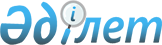 О создании рабочей группы для выработки предложений по подготовке и проведению в 2008 году в Республике Казахстан международной конференции, посвященной 30-летию принятия Алма-Атинской декларации о первичной медико-санитарной помощиРаспоряжение Премьер-Министра Республики Казахстан от 19 марта 2008 года N 67-р



      Для выработки предложений по подготовке и проведению в 2008 году в Республике Казахстан международной конференции, посвященной 30-летию принятия Алма-Атинской декларации о первичной медико-санитарной помощи:




      1. Создать рабочую группу в следующем составе:

Орынбаев                    - заместитель Премьер-Министра



Ербол Турмаханович            Республики Казахстан, руководитель

Дерновой                    - Министр здравоохранения Республики



Анатолий Григорьевич          Казахстан, заместитель руководителя

Токежанов                   - заместитель директора Департамента



Болат Турганович              стратегического развития и



                              международного сотрудничества



                              Министерства здравоохранения



                              Республики Казахстан, секретарь

Доскалиев                   - депутат Мажилиса Парламента



Жаксылык Акмурзаевич          Республики Казахстан (по согласованию)

Даненов                     - заместитель Министра иностранных дел



Нурлан Жумагалиевич           Республики Казахстан

Ермегияев                   - вице-министр туризма и спорта



Талгат Амангельдиевич         Республики Казахстан

Куанганов                   - вице-министр образования и науки



Фархад Шаймуратович           Республики Казахстан

Курманов                    - вице-министр труда и социальной



Алмас Мухаметкаримович        защиты населения Республики Казахстан

Петров                      - вице-министр по чрезвычайным ситуациям



Валерий Викторович            Республики Казахстан

Рахимжанов                  - вице-министр культуры и информации



Амерхан Муратпекович          Республики Казахстан

Сарсембаев                  - вице-министр охраны окружающей среды



Зейнулла Сакенович            Республики Казахстан

Сейдуманов                  - заместитель акима города Алматы



Серик Турарович

Тусумов                     - председатель Комитета дорожной



Омурзак Толеуович             полиции Министерства внутренних дел



                              Республики Казахстан

Курмангалиева               - директор Департамента развития



Аида Даденовна                социальных сфер Министерства



                              экономики и бюджетного планирования



                              Республики Казахстан

Оразалиев                   - директор Департамента



Баглан Нурланович             стратегического планирования и



                              сводного анализа Министерства



                              индустрии и торговли Республики



                              Казахстан

Исмаилов                    - руководитель странового офиса



Габит                         Всемирной Организации Здравоохранения



                              в Казахстане (по согласованию).




      2. Рабочей группе в срок до 10 июня 2008 года выработать и внести в Правительство Республики Казахстан предложения по подготовке и проведению в 2008 году в Республике Казахстан международной конференции, посвященной 30-летию принятия Алма-Атинской декларации о первичной медико-санитарной помощи.




      3. Контроль за исполнением настоящего распоряжения возложить на Министерство здравоохранения Республики Казахстан.

      

Премьер-Министр


					© 2012. РГП на ПХВ «Институт законодательства и правовой информации Республики Казахстан» Министерства юстиции Республики Казахстан
				